Анализ результатовшкольного этапа Всероссийской олимпиады школьников  в МОУ «Зайковская СОШ №1»в 2023  - 2024   учебном году1.  Информация о ходе школьного этапа всероссийской олимпиады школьников –2023  отражена на школьном сайте http://zaykovschool.uoirbitmo.ru  в разделе «Ученическая».  Итоги школьного этапаВсего в школьном этапе олимпиады приняли участие 237 учащихся (87,45%), в прошлом году - 147 (51%) учащихся 4-11 классов, в 2021 году -  222 учащихся (87%), активность учащихся в школьном этапе повысилась на 36%. Наблюдается положительная динамика количества участников по 7 предметам (в прошлом году – по 5 предметам (26%), в позапрошлом учебном году – по 11 предметам (61%). Динамика количества участников школьного этапа за 6 последних летИз 237 участников победителями (участниками МЭ) стали 73 человека, в прошлом году - 67 человек. Олимпиадные задания носили комплексный характер, соответствовали возрастным особенностям учащихся и требованиям по составлению заданий: наряду с репродуктивными были включены задания на решение проблемных, познавательных задач.        Анализ олимпиадных работ  по-прежнему показывает недостаточную подготовленность части учащихся к выполнению заданий повышенного уровня. Участники испытывали затруднения в решении задач, требующих сформированности общеучебных компетенций и нахождения причинно-следственных связей.3. Выполнение работ по предметам.Олимпиадные задания носили комплексный характер, соответствовали возрастным особенностям учащихся и требованиям по составлению заданий: наряду с репродуктивными были включены задания на решение проблемных, познавательных задач.Русский языкПредмет: русский язык, 7 классУчитель: Печникова А.А.Количество участников школьного этапа в данном учебном году по предмету, по каждому классу, наличие динамикиНа школьном этапе олимпиаду писали 11 учащихся. Из них 3 ученика стали призёрами, а 2 - победителями. Динамика за 2-3 года прослеживается как положительная, учащиеся 7-х классов  работали в 5-6 без выхода на муниципальный этап, но был прекрасный стимул для совершенствования своих навыков и умений.    Решаемость онлайн-тура по русскому языку показывает процент выполнения каждого задания, который представлен в данной диаграмме.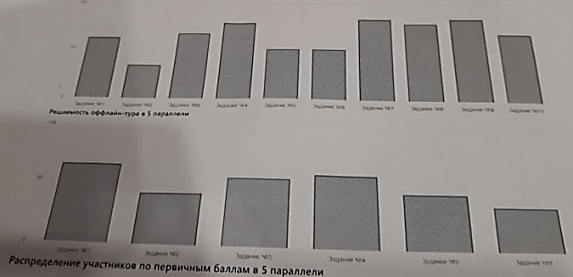 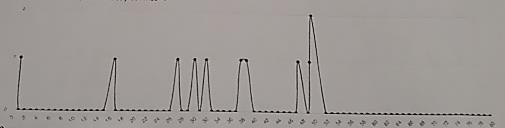     Задания, вызвавшие затруднения: Задание 2. Умение правильно указывать способ образования грамматических форм слова, который  обозначается термином супплетивизм,  распознавать значение родового слова; на основе способа образования указывать формообразующие морфемы. Задание 4. Умение определить, какие существительные являются одушевленными, а какие неодушевленными. Ребята работали со списком из 10 слов: Сопоставить значения одущевлённости/неодушевлённости оказалось сложнее, чем предполагали учащиеся.Задание 5. Умение составить словарную статью для слова ДЕЯНИЕ, используя специальные сокращения для грамматических и стилистических помет. Умение редактировать текст с точки зрения структурно-смысловой организации и функциональных особенностей слов, умение точно выстраивать единицы текста.Причины:  1) Неспособность  соотнести значение  слова в контексте, связать его с жизненным опытом, заменить словесным синонимичным значением. Слово ДЕЯНИЕ редко используется, поэтому школьники затруднились верно истолковать его значение2) Недостаточный  словарный запас;3) Встретился материал, не изученный в школьной программе на момент проведения олимпиады (термин « супплетивизм»).Что сделано педагогом:1.     Спланирована работа по устранению выявленных проблем по русскому языку в изучении дополнительного материала по имени существительному: одушевлённость/неодушевлённость (привлечение дополнительного материала на уроках с целью расширения кругозора школьников)2.	Организована работа по  сопутствующему повторению на уроках по темам, проблемным для 7-8 класса.3.	Систематизированы по блокам индивидуальные тренировочные упражнения для школьников по разделам словообразования и его лексического значения (умение составить словарную статью самостоятельно, используя теорию и личный лингвистический опыт)4.	Информация о результатах ВОШ донесена до классных руководителей  с целью важности разъяснительной работы о роли олимпиады в образовательном процессе с обучающимися и родителями.5.	В план методической работы ШМО включены обзоры и тренинги с курсов о новых подходах к работе с одарёнными детьми. Предмет: русский язык,8 классУчитель: Печникова А.А.Количество участников школьного этапа в данном учебном году по предмету, по каждому классу, наличие динамикиНа школьном этапе олимпиаду в 8 классе писали 4 ученицы. Призёра 2, 1 победитель. В 2022 году дети учились у другого педагога, поэтому динамику проследить нет возможности. Решаемость онлайн-тура по русскому языку показывает наименьшую моду 35 при выполнении работы 1 ученицей.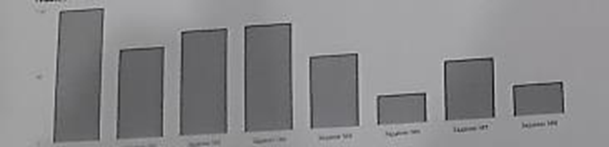 Задания, вызвавшие затруднения: Задание 2. Умение правильно указывать способ образования грамматических форм слова, который  обозначается термином супплетивизм,  распознавать значение родового слова; на основе способа образования указывать формообразующие морфемы. Задание 5. Умение составить словарную статью для слова ДЕЯНИЕ, используя специальные сокращения для грамматических и стилистических помет. Умение редактировать текст с точки зрения структурно-смысловой организации и функциональных особенностей слов, умение точно выстраивать единицы текста.Причины:  1. Маленький процент участия в ШО вижу в нежелании обдумывать информацию и принимать решение самостоятельно(без гаджета)2. Неумение распознавать уровни и единицы языка в предъявленном тексте и видеть взаимосвязь между ними; использовать синонимические ресурсы русского языка для более точного выражения мысли и усиления выразительности речи.3. Большая загруженность школьников, сложность предмета и уровня заданий.Анализируя причины школьного этапа олимпиады школьников, следует уделять особое внимание работе со словарями, лингвистическими терминами, этимологии слов, продолжать систематическую работу по развитию и совершенствованию культуры русской письменной речи.Что сделано педагогом:1.     Спланирована работа по устранению выявленных проблем по русскому языку в изучении дополнительного материала по имени существительному: одушевлённость/неодушевлённость (привлечение дополнительного материала на уроках с целью расширения кругозора школьников)2.	Организована работа по  сопутствующему повторению на уроках по темам, проблемным для 7-8 класса.3.	Систематизированы по блокам индивидуальные тренировочные упражнения для школьников по разделам словообразования и его лексического значения (умение составить словарную статью самостоятельно, используя теорию и личный лингвистический опыт)4.	Информация о результатах ВОШ донесена до классных руководителей  с целью важности разъяснительной работы о роли олимпиады в образовательном процессе с обучающимися и родителями.5.	В план методической работы ШМО включены обзоры и тренинги с курсов о новых подходах к работе с одарёнными детьми. 10-11 классыУчитель: Новгородова Л.В.Были предложены задания олимпиады, базирующиеся на школьной программе, однако были задания, которые требовали более глубоких знаний, выходящих за рамки непосредственно школьной программы, что полностью отвечает требованиям, предъявляемым к уровню олимпиадных заданий. Задания, предложенные учащимся 10-11 классов, разнообразны как по форме, так и по содержанию и позволяют учащимся показать не только знание норм русского литературного языка, но и проявить языковое чутье в решении неординарных задач, касающихся языковой системы русского языка в его прошлом и настоящем состоянии.Задания, предложенные участникам олимпиады, базировалисьна нескольких составляющих: от текста к языку, от языка к тексту, от языка к языку, от языка к науке о языке.Довольно разнообразны задания структурно-лингвистического плана, направленные на поиск закономерностей по предложенным примерам и разбор «трудных» единиц и категорий русского языка.Анализ онлайн-тура10 классНаименьшая мода: 6 при количестве участников – 1Медиана: 6 при количестве участников – 04-й квартиль: 23 при количестве участников – 1 4 задания из 10 выполнены на 50% и более. Минимальный процент выполнения – 20%.11 классХарактеристики распределения участников по первичным баллам в параллелиНаименьшая мода: 30 при количестве участников – 1Медиана: 65 при количестве участников – 24-й квартиль: 66 при количестве участников – 3Анализ оффлайн-тураПо результатам оффлайн-тура выявлены следующие затруднения учащихся.Затруднение вызвал вопрос, ответ на который требовал стилистический комментарий к использованию слова с учетом контекста и морфемного состава слова.Большинство участников определили значение выделенных выражений из художественных текстов и мемуаров, но не все доказали, употребительны ли эти значения в современном русском языке.Трудности возникли в определении лексического значения предложенных из древнерусского текста слов, не все сумели подобрать однокоренные слова, устойчивые сочетания, указать различия в семантике.Лингвистический комментарий, определение вида омонимии также вызвали затруднение.Никто из учащихся не смог правильный дать стилистический комментарий к использованию указанного слова с учетом контекста и морфемного состава.Сложным оказалось задание на определение языковых средств, которые создают определенную семантику в каждой речевой ситуации.Участники не смогли описать морфологические, синтаксические и словообразовательные отличительные особенности слов из древнерусского языка.Трудности возникли в переводе, в определении лексического значения предложенных слов, не все сумели подобрать однокоренные слова, указать различия в семантике, выполнить фонетический анализ.Выводы.В связи с многочисленными олимпиадными заданиями, требующими объяснить языковые явления современного русского языка с исторической точки зрения, необходимо при подготовке школьников к олимпиаде уделять внимание вопросам этимологии, историческому комментированию современных орфографических норм, морфемному разбору.Обращать внимание на словообразовательный и морфемный разборы с современной точки зрения. Отрабатывать навыки анализа синтаксических явлений повышенной сложности (например, на синтаксическую роль омонимичных форм).Необходимо вести целенаправленную работу  на знание семантической системы русского языка. Учащимся не хватает знаний при работе с древнерусскими текстами.Необходимо продолжать работу по культуре русской письменной речи.Рекомендации:1.	По результатам анализа спланировать коррекционную работу по устранению выявленных проблем по русскому языку.2.	Организовать сопутствующее повторение на уроках по темам, проблемным для 10 класса.3.	Организовать индивидуальные тренировочные упражнения для школьников по разделам учебного курса, вызвавшим наибольшее затруднение 4.	Информацию о результатах ВОШ донести до классных руководителей  и продолжить вести разъяснительную работу о роли олимпиады в образовательном процессе с обучающимися и родителями.5.	Включить в план методической работы ШМО мероприятия по анализу участия в олимпиадном движении в прошедшем учебном году и разработке стратегии на последующие годы. ЛитератураУчитель: Новгородова Л.В. 10-11 классыОлимпиада выявляет у обучающихся филологические способности, развитие интереса к литературе, поддержки современных одаренных детей. Участникам предлагалось выполнить тестовые задания и творческое задание. Выявлены следующие сложности выполнения заданий.Участникам сложно было понять произведение как «сложно построенный смысл», последовательное и адекватное раскрытие этого смысла в динамике. Поэтому не была четко выстроенная композиционная стройность работы и ее стилистическая однородность (критерии 1-2). Учащиеся недостаточно уверенно владеют теоретико-литературным понятийным аппаратом и умением использовать термины корректно, точно и только в тех случаях, когда это необходимо, без усложнения текста.Недостаточно высока историко-литературная эрудиция участников олимпиады, допускаются фактические ошибки, уместность использования материала в области культуры и литературы.Положительным моментом является общая языковая и речевая грамотность, точность формулировок (отсутствие речевых и грамматических ошибок).Общие выводы и методические рекомендации Целесообразно составить индивидуальный образовательный маршрут для каждого участника олимпиады по литературе (так как участников немного), имеющего особые успехи в изучении литературы. Необходимо вести систематическую работу по развитию и совершенствованию культуры русской письменной речи. Литература, 7 классУчитель: Печникова А.А.Количество участников школьного этапа в данном учебном году по предмету, по каждому классу, наличие динамикиВ 7 классах обучается на 4 и 5  20 учащихся, что составляет 64,5%.В олимпиаде участвовали 10 школьников, что составило 32,5 %    2) На школьном этапе олимпиаду по литературе писали 10 учеников. Одна ученица  стала  победителем.     Динамика за 2-3 года прослеживается как положительная, учащиеся 7-х классов  работали в 5-6 без выхода на муниципальный этап, но был прекрасный стимул для совершенствования своих навыков и умений.        Решаемость онлайн-тура по литературе показывает процент выполнения каждого задания, который представлен в данной диаграмме.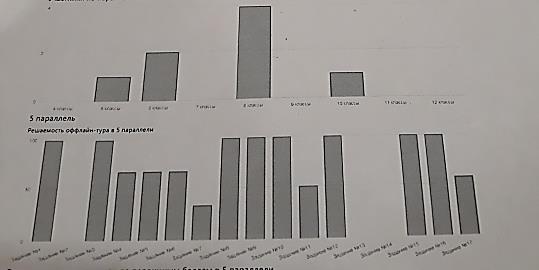 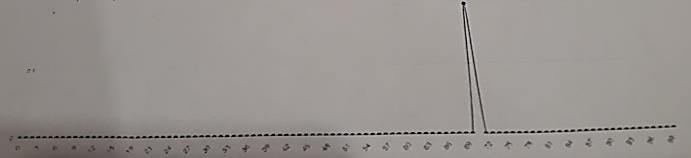 Одна ученица  стала  победительницей.Наименьшая мода 71 при выполнении одной ученицей.Учащиеся должны были ответить на три вопроса и создать текст аналитического характера, а именно доказать, что с помощью пейзажа может дополняться психологическая характеристика героев рассказа И.С. Тургенева "Певцы" (при работе они должны были опираться на предлагаемый в определении теоретический материал). Они должны назвать основную черту (черты) жителей описываемой деревни и обосновать это с помощью литературного материала (приведённого отрывка рассказа). 3)Задания, вызвавшие затруднения: Задание 2 Ученица не сумела выявить  связь детали пейзажа и характеристики героя. Но при этом не учла, что данный пейзаж не исчерпывает образ русского народа, создаваемый в рассказе. Задание 3  сначала пропустила, потом забыла вернуться (выполнимое, лёгкое задание) 4)Причины:  Неумение опираться на предлагаемый в определении теоретический материал.Встретились задания, не изученные в школьной программе на момент проведения олимпиады. Нет опоры на анализ художественного текста, знания литературного материала и терминологии, поэтому точка зрения автора аналитической работы не была убедительной и аргументированной. 5) Что сделано педагогом:Чтобы учащиеся умели проводить самостоятельный поиск текстовой информации, подобраны произведения небольшого объёма, по которым велась аналитическая работа по аналогичным заданиям прошлых лет. Создана база данных по наиболее часто встречающимся для анализа текстам, проработаны памятки анализа поэтического и прозаического текстов.Велась отработка литературных терминов на уроках и во внеурочное время. Учащимся был предложен алгоритм характеристики литературного персонажа, который помогает раскрыть образ героя, черты его характера. Образ героя должен быть интересным, не обязательно в традиционной фольклорной интерпретации, поэтому большой упор делался на импровизацию и творческий потенциал школьника.6) Рекомендации для работы на ШМО словесников:1.	По результатам анализа спланировать коррекционную работу по устранению выявленных проблем по литературе.2.	Организовать сопутствующее повторение на уроках по темам, проблемным для 7 классов.3.	Организовать индивидуальные тренировочные упражнения для школьников по разделам учебного курса, вызвавшим наибольшее затруднение. 4.	Включить в план ШМО мероприятия по анализу участия в олимпиадном движении школьников в прошедшем учебном году и разработке стратегии на последующие годы.Литература, 8 классУчитель: Печникова А.А.Количество участников школьного этапа в данном учебном году по предмету, по каждому классу, наличие динамикиВ 8-х классах на 4 и 5  обучается 11 учащихся, что составляет 37% В олимпиаде участвовали 3 школьника, что составило 12,5 % Низкий уровень вовлечённости восьмиклассников в олимпиадный процесс вижу в том, что с  классом работаю первый год, дети перешли  ко мне от другого педагога, в сентябре сразу начались олимпиадные задания, поэтому не успела познакомиться с детьми, узнать их способности и возможности.На школьном этапе 2023/24г.г. олимпиаду в 8 классе писали 3 ученицы. Одна стала победителем и 1- призёром. На муниципальном этапе обе девочки подтвердили свои  высокие результаты.  В 2022/23 году дети учились у другого педагога, поэтому динамику продвижения успешности школьниц проследить нет возможности.Решаемость онлайн-тура по литературе показывает наименьшую моду 56 при выполнении работы 1 ученицей.    Решаемость онлайн-тура по литературе показывает процент выполнения каждого задания, который представлен в данной диаграмме.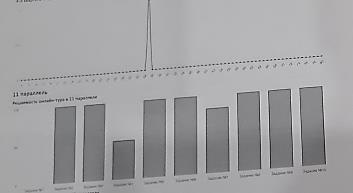 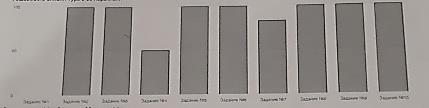 3) Задания, вызвавшие затруднения: Задание 5.Учащиеся должны были создать текст аналитического характера, показать роль приемов комического в рассказе Ариадны Борисовой «Воспитательные цели».  Проблема возникла с аналитикой, хотя в целом детьми был создан небольшой текст, тема которого была сформулирована самостоятельно (при работе они испытали трудности в опоре на предлагаемый в задании теоретический материал и текст  произведения).Участники олимпиады не глубоко раскрыли, почему юмористические произведения особенно интересны детям, не полно объяснили особенности использования приемов комического в произведении Ариадны Борисовой на уровнях сюжета и композиции, создания характеров героев, используемых речевых средств, показать отражение основной идеи в названии произведения. Задание 6. Намеченные автором конфликты должны были найти свое разрешение в оптимистичном финале и  связи с названием произведения Дети не обосновали подобранные примеры, поэтому целостного анализа не получилось, за это были сняты баллы.4)Причины:  1. Маленький процент участия в ШО вижу в нежелании школьников читать тексты художественной литературы, в отсутствии должной популяризации чтения как  инструмента достижения высокого интеллекта в школьной среде.2. Большая загруженность школьников, сложность предмета и уровня заданий.3. Недостаток времени для работы с аналитикой текста.Анализируя результаты школьного этапа олимпиады школьников, можно сделать вывод, что большинство учащихся владеют не только базовым уровнем знаний, но и  широким кругозором. Ежегодно по литературе наблюдается стабильность,  наличие победителей и призёров.На муниципальном этапе 8 ноября 2023 учебного года в олимпиаде по литературе в 8 классе 1 ученица стала победителем, а вторая – призёром.5)Что сделано педагогом:Чтобы учащиеся умели проводить самостоятельный поиск текстовой информации, подобраны произведения небольшого объёма, по которым велась аналитическая работа по аналогичным заданиям прошлых лет.Созданы алгоритмы по успешному изучению теоретических знаний школьников: сюжет, композиция, создание характеров героев, речевые средства выразительности, основная идея, смысл названия произведения. (Важно, чтобы дети умели обосновывать подобранные примеры, так как результатом успешной работы должен стать целостный текст)Отработаны схемы анализа художественного текста при ответе ученика, так как он должен опираться на конкретный материал и демонстрировать знание терминологии.Рекомендации для ШМО словесников:1.	По результатам анализа спланировать коррекционную работу по устранению выявленных недочётов по литературе.2.	Информацию о результатах ВОШ донести до классных руководителей  и продолжить вести разъяснительную работу о роли олимпиады в образовательном процессе с обучающимися и родителями.3.	Включить в план методической работы ШМО мероприятия по анализу участия в олимпиадном движении в прошедшем учебном году и разработке стратегии на последующие годы.Рекомендации:1.	По результатам анализа спланировать коррекционную работу по устранению выявленных недочётов по литературе.2.	Информацию о результатах ВОШ донести до классных руководителей  и продолжить вести разъяснительную работу о роли олимпиады в образовательном процессе с обучающимися и родителями.3.	Включить в план методической работы ШМО мероприятия по анализу участия в олимпиадном движении в прошедшем учебном году и разработке стратегии на последующие годы.МатематикаУчитель: Коврижина О.А.В 4 и 5 классах олимпиада длилась 60 минут, в 6–8 классах — 90 минут, в 9–11 классах - 120 минут.Количество участников школьного этапа в данном учебном году по математике, по каждому классу.2)Наличие динамики количества участников.Количество участников школьного этапа олимпиады по математике остаётсядостаточно стабильным на протяжении трёх последних лет. В олимпиаде принимают участие ученики, которые проявляют интерес к математике. Отрицательная динамика в этом учебном году отчасти связана с тем, что были ученики, которые не смогли написать работу из – за болезни или не смогли выйти на сайт из – за проблем с интернетом.3)Процент выполнения работы, заданий по предмету. Анализ заданий, вызвавших затруднения, причины. Для каждого номера задания участнику случайным образом выдавалась одна из версий задачи, подготовленных составителями. Таким образом, у каждого школьника был свой вариант олимпиады. Для решения учащимся каждого класса было предложено 8 задач.Наибольшее затруднение вызвали геометрические, текстовые и комбинаторные задачи. Все они требуют хорошо развитого логического, не стандартного  мышления. Чтобы развивать навыки решения таких задач, требуется постоянно держать их в поле зрения учащихся, значит, на каждом уроке включать такие задачи для разбора.4)Анализ результатов с использованием моды, медианы на основании данных РБДО (таблицы распечатаны, прилагаются).Планируемые конкретные мероприятия на улучшение результатов или закрепление достигнутых успехов, представленные в виде плана мер со сроками реализации.Английский языкУчитель Еремина А.А.Количество участников школьного  этапа  по классам 2023-2024Количество участников школьного  этапа  по классам 2022-2023Количество участников школьного  этапа  по классам 2021-2023Количество участников олимпиады увеличился за счет обучающихся, имеющих высокий уровень знаний по данной предметной области. Из таблицы  видно, что идет тенденция к уменьшению количества участников ВсОШ от 7 параллели. Этот факт  говорит о том, что обучающиеся данной параллели не готовы к участию в олимпиаде. И только когда обучающиеся достигают  «среднего этапа» уровня знания английского языка (В1-B2 ), они в состоянии выполнять задания олимпиады. . Качество успеваемости по классам и количество участников школьного этапа  ВсОШОбобщая % участия обучающихся в олимпиаде, можно сделать следующие выводы:Обучающиеся 7 и 8  классов  не участвуют в олимпиаде, потому что не имеют опыта участия и испытывают страх выполнения заданий, с которыми они незнакомы.Обучающиеся 9 и 10  классов  уже определились с важностью данной предметной области для их будущего образования, имеют опыт выполнения заданий ВПР или ОГЭ.Выпускники нацелены на изучение предметов, необходимых для итоговой аттестации. Предметная область «Иностранный язык» не входит в зону их интересов. Решаемость онлайн тура в  параллели 7 - 8  х классовПонимание информации в прослушанном тексте   -  % выполнения задания по аудированию –30%Понимание содержания 5 микротекстов - % выполнения этого задания 50%Лексико-грамматические задания  на проверку знания лексики и грамматики – 20 заданий выполнено на 33%Письменная речь – рассказ на заданную тему – задание выполнено на 20%Данные гистограммы показывают, что обучающиеся параллели 7-8х классов имеют предметные дефициты знаний по      следующим разделам:В разделе «Аудирование»  выполнено 30% заданий В разделе «Чтение» (поисковое чтение с выбором правильного ответа и понимание лексико-грамматических структур текста) выполнено 50% заданий. И данный результат стабильно всегда выше, чем выполнение лексико-грамматических заданий.В разделе «Лексико-грамматические задания» выполнены   заданиями по словообразованию (8%),   по правильному использованию частей речи  в грамматических структурах английского языка (17%)  и сочетаемость английской лексики выполнено (8%)Письменная речь представлена заданием, в котором предлагалось написать рассказ по предложенной ситуации. Данное задание выполнено лучше, в среднем  на  уровне 50% , так как у обучающихся был навык выполнения заданий  данного вида и они были знакомы со структурой написания рассказа и критериями оценивания. Меньший % дефицита знаний обучающиеся показали в разделе «Аудирование» и  «Чтение», так как именно эти виды заданий хорошо знакомы обучающимся и они достаточно отрабатываются на учебных занятиях. На стабильно низком уровне выполняются задания в разделе «Лексика и грамматика» Таким образом, к основным проблемам, выявленным при подготовке школьников к школьному  туру олимпиады в этом учебном году, можно отнести следующие:- недостаточный словарный запас,  требуются  более глубокие и обширные знания;- учет возрастных и психологических особенностей учащихся при подготовке к проведению олимпиады (одни и те же дети участвуют в олимпиадах по нескольким предметам);- неумение трансформировать лексико-грамматические структуры;Решаемость онлайн тура в  параллели 9 х классовЗадания олимпиады для 9х классов состояли из  4  частей:  Понимание информации в прослушанном тексте – 60% выполнения.Понимание содержания текста (поиск информации и понимание смысловых лексико - грамматических структур в тексте) – 47-50% выполнения.Лексико-грамматические задания (словообразование, клоуз тесты - восстановление опущенных слов в тексте, с  помощью которого проверяют общий уровень владения языком)  -  23-37% выполнения.Письменная речь – сообщение по предложенному заданию . – 50% выполнения задания по критериям оценивания. Данные гистограммы показывают, что обучающиеся имеют предметные дефициты знаний по      следующим разделам:В разделе «Лексико-грамматические задания» предложены  «клоуз тесты» , с помощью которых восстанавливаются  опущенные слова в тексте. Данный вид заданий проверяет общий уровень владения языком: и лексические и грамматические умения и навыки. С заданием по устной речи обучающиеся 9 класса  справились – 50%. Данное задание выполнено на достаточном уровне, так как обучающиеся уже были знакомы с данным видом заданий и со структурой написания статьи, а также  критериями ее оценивания. Позитивный  результат выполнения обучающиеся показали в разделе Аудирование – (50%)Чтение (47%)Статья – 50%Таким образом, к основным проблемам, выявленным при подготовке школьников к муниципальному туру олимпиады в этом учебном году, можно отнести следующие:- недостаточный словарный запас -  требуются  более глубокие и обширные знания;- Для понимания смысловых структурных связей в текстах недостаточно знаний лексики и грамматики.- незнание структуры предложенных заданий;- дефициты в знании лексико-грамматических структур и неумение их трансформировать;Характеристики распределения участников по первичным баллам в параллелиРешаемость онлайн тура в  параллели 10 классовЗадания олимпиады для 10 класса состояли из  5  частей:  Понимание информации в прослушанном текстеПонимание содержания текста (поиск информации и понимание смысловых лексико - грамматических структур в тексте)Лексико-грамматические задания (словообразование, клоуз тесты - восстановление опущенных слов в тексте, с  помощью которого проверяют общий уровень владения языком, неличные формы глаголов, трансформация лексико-грамматических структур)Устная речь – сообщение по предложенной теме;Данные гистограммы показывают, что обучающиеся имеют предметные дефициты знаний по      следующим разделам:В разделе «Лексико-грамматические задания» предложены  «клоуз тесты» , с помощью которых восстанавливаются  опущенные слова в тексте. Трансформация лексико-грамматических структур и знание лексической сочетаемости английских слов;Данный вид заданий проверяет общий уровень владения языком: лексические и грамматические умения и навыки. Выполнено около 40 % заданий.С заданием по устной речи обучающиеся 10 класса справились достаточно хорошо – от 70 до 80% выполнения заданий по критериям.Данное задание выполнено на хорошем  уровне, так как обучающиеся  обладают достаточным словарным запасом и хорошо знакомы со структурой написания статьи и критериями ее оценивания. Позитивный  результат выполнения обучающиеся показали в разделе Аудирование – (70%)Чтение (60-70%)Таким образом, к основным проблемам, выявленным при подготовке школьников к школьному  туру олимпиады в этом учебном году, можно отнести следующие:- недостаточные знания «Лексики и грамматики» :   требуются  более глубокие и обширные знания;- дефициты в знании лексико-грамматических структур и неумение их трансформировать;Но обучающиеся обладая достаточным словарным запасом и зная  структуру устного сообщения  и критерии ее оценивания, хорошо справились с творческим заданием.Решаемость онлайн тура в  параллели 11 классовЗадания олимпиады для 11 класса состояли из  4  частей:  Понимание информации в прослушанном текстеПонимание содержания текста (поиск информации и понимание смысловых лексико - грамматических структур в тексте)Лексико-грамматические задания (словообразование, клоуз тесты - восстановление опущенных слов в тексте, с  помощью которого проверяют общий уровень владения языком, неличные формы глаголов, трансформация лексико-грамматических структур)Устная речь – сообщение по предложенной теме;Данные гистограммы показывают, что обучающиеся имеют предметные дефициты знаний по      следующим разделам:Позитивный  результат выполнения обучающийся показал в разделе С заданием по устной речи обучающаяся 11 класса  справилась – 70%. Данное задание выполнено на достаточно хорошем  уровне, так как обучающийся  обладают достаточным словарным запасом и  знаком со структурой написания статьи и критериями ее оценивания.В разделе «Лексико-грамматические задания» предложены  «клоуз тесты» , с помощью которых восстанавливаются  опущенные слова в тексте. Данный вид заданий проверяет общий уровень владения языком: и лексические и грамматические умения и навыки. Выполнено 50% заданийАудирование – (80%)Чтение (80%)Словообразование (60%)Таким образом, к основным проблемам, выявленным при подготовке школьников к муниципальному туру олимпиады в этом учебном году, можно отнести следующие:- дефициты в знании лексико-грамматических структур и неумение их трансформировать;3.Характеристики распределения участников по первичным баллам в параллелиНаименьшая мода: 10 при количестве участников - 1.
Медиана: 10 при количестве участников - 0.
4-й квартиль: 10 при количестве участников - 0Как свидетельствуют данные таблицы, трудности в большей или меньшей степени у этой  группы  обучающихся возникают по следующим позициям:Умение обобщать прослушанную информацию и выявлять факты в соответствии с поставленной задачей.умение отделять в несложных аутентичных текстах различных стилей и жанров главную информацию от второстепенной ;умение распознавать и употреблять в речи лексические единицы и их сочеиаемость в рамках тем, включенных в раздел «Предметное содержание речи;умение использовать в речи глаголы в наиболее употребляемых временных формах простого, длительного и совершенного вида ;умение трансформировать лексико-грамматические структуры и выполнять задания клоуз-тестов, используя  имена существительные, прилагательные, распознавая грамматические признаки слов, соотнося  слова к определенной группе основных частей речи;Планируемые действия по  устранению образовательных дефицитов.Рекомендации по предметуНа основании полученных результатов /и проведенного анализа провести следующие мероприятия:Вывод: из представленных данных видно, что результаты олимпиады  показали средний  уровень и по некоторым разделам выше среднего уровня  овладения обучающимися  базовыми знаниями по английскому языку. Средний процент выполнения заданий 56%.  Обучающиеся показали недостаточно сформированные лексико-грамматические навыки . В целом можно назвать полученные результаты выполнения  заданий олимпиады   недостаточными даже  на  уровне школьного тура  олимпиады. Биология Анализ результатов школьного этапа всероссийской олимпиады школьников 2023 года.Количество участников школьного этапа за 3 года по предмету «Биология», по каждому классу, наличие динамикиНачиная с  7 класса обучающиеся уже осознанно выбирали предмет для участия во ВсОШ, либо находились на больничном на дату проведения олимпиады, поэтому кол-во участников уменьшилось, Наибольшее количество участников наблюдается в 8 и 9 классах. Наличие + динамики наблюдается в 9 классе, где старшеклассники связывают участие в олимпиаде с выбором предмета на ГИА, с целью проверить свои знания и расширить кругозор. Процент выполнения заданий по биологии:3.ПлПланируемые конкретные мероприятия на закрепление достигнутых успеховАнализ результатов школьного этапа всероссийской олимпиады школьников 2023 года.Количество участников школьного этапа за 2 года по предмету «Экология», по каждому классу, наличие динамики.В  10-11 классах обучающиеся связывают участие в олимпиаде с целью проверить свои знания. Поэтому кол-во участников невысокое. Лучше всего выполнены задания -2,12 (100%)Хуже – 7,8,9,10 (50% и меньще)Наименьшая мода -12Медиана -1Планируемые конкретные мероприятия на закрепление достигнутых успеховГеография1. Количество участников школьного этапа в 2023/2024 учебном году по географии, количество победителей, призеровУчастники по параллелям2.Процент выполнения работы, заданий  по каждой олимпиаде 7 классДанные гистограммы показывают, что обучающиеся имеют предметные дефициты знаний  по следующим темам:Задание 2. Виды движения Земли и их географические следствия.Задание 8. Растительный и животный мир. Географическая зональность.Задание 14. Мировой океан: шельфовая зона.Задание 15. Климатические пояса и области Земли: распределение по материкам.Задание 16. Тектоническое строение Земли, полезные ископаемые.Задание 17. Работа с текстом: природные явления в гидросфере (вставитьпропущенные слова)Наиболее успешно выполненные задания:Задание 1. Расы ЗемлиЗадание 3. Какой тип растительности произрастает по берегам тропическихострововЗадание 4. Течения Мирового океана.Задание 5-7. Великие географические открытия.Задание 9-13. Географическая номенклатура8 класс.Данные гистограммы показывают, что обучающиеся имеют предметные дефициты знаний по следующим темам:Задание 1 – задание было на установление соответствия междугеографическим объектами и классом топонимов;Задание  - Задания было на проверку по теме «Азимут»;Задание 5 - вызвало у ребят затруднения тема «Почва. Зональность почвРоссии»Задание 6 - задание теоретического тура, у участников проверяласьзнания форм рельефа, состав географического положения России, а так жеприродную зональность; вызвало затруднения комплексная характеристикаобъектов.Задание 11 - задание было направлено на выявления знаний субъектов РФ,их достопримечательностей, водных объектов и населения.Задание 12 - проверка знаний географических карт и их масштаб;Задание 11 -17 %, у участников вызвала затруднения тема: «СоставАтмосферы»Задание 14-16 - задания на выявление знаний антропогенного воздействия наприроду человеком;Задание 21-  затруднения определения водных границ России;Задание 22 - знания на особо охраняемые территории России;Задание 23 - знания на названия особо охраняемых территорий РоссииЗадание 24 – затруднения вызвала тема «Путешественники 15 векаНаилучший результат выполнения – задание N 12 – «Рельеф России и геологическое строение".3) Рекомендации по предметуНа основании полученных результатов /и проведенного анализа:- скорректировать содержание, технологии обучения по предмету «География» в соответствии с выявленными при проведении мониторинга затруднениями;- готовить детей к школьному туру (углубленно, выходя за рамки школьной программы) по рекомендациям муниципальной и региональной комиссий, т.к. предполагаются задания нестандартные, требующие логики и творческого подхода - проводить работу по консультированию обучающихся во внеурочное время;- активизировать работу по участию школьников в заочных и дистанционныхолимпиадах (например, «Международный географический чемпионат»,«Инфоурок», «Видеоурок», «Интолимп» и др.).- своевременно знакомиться с методическими материалами по проведению иподготовке учащихся к ВсОШ;- выставлять отметку «5» в журнал учащимся, набравшим более 50% баллов в школьном  этапе и в муниципальном этапе Всероссийской олимпиады школьников;В процессе контроля за подготовленностью учащихся- на уроках включать упражнения из демоверсий, тренировать учащихся ввыполнении подобных заданий;- систематически отрабатывать с учащимися понимание географическойтерминологии; умения, необходимые для решения географических задач;- необходимо обеспечить в учебном процессе сформированность у учащихсяумений проводить самостоятельный поиск географической информации,сравнивать и устанавливать по рисункам географические объекты и описывать их, работать с географическими текстами, читать карты и планы; развивать умение анализировать информацию, предлагаемую в виде текстов, графиков, таблиц, карт, планов, рисунковОбществознание7 кл.Лучше всего выполнили задания 1,4,5,6,9 – 100%Хуже 7-50 %.Наименьшая мода 32Медиана 18 классЛучше всего выполнили задания 4,11 – 100 %Хуже 1,5,6,12,14 -14%Наименьшая мода 20Медиана 19.9 классЛучше всего выполнили задания -2,12,13-более 70%Хуже – 1,3,5,8Наименьшая мода -6Медиана -1011 классЛучше всего выполнили задания 5,7,8,13,17,19,20, а  – 97 %Хуже 18 -17%Наименьшая мода 28Медиана 25.Право8 кл.Лучше всего выполнили задания: Данные отсутствуютХуже Данные отсутствуютНаименьшая мода 38Медиана 110 классЛучше всего выполнили задания: Данные отсутствуютХуже: Данные отсутствуютНаименьшая мода 31Медиана 1.11 классЛучше всего выполнили задания – данные отсутствуютХуже- данные отсутствуютНаименьшая мода 33Медиана 45.ЭкономикаКоличество участников школьного этапа в данном учебном году по предмету, по каждому классу, наличие динамики11 классЛучше всего выполнили задания 3,6,8,11,17,18,19 а 14 – 100 %К остальным, со слов участников, не приступалиНаименьшая мода 6Медиана 6.ОБЖ8 кл.Лучше всего выполнили задания 1,3,12,15,16 – 100%Хуже 4,10Наименьшая мода 50Медиана 5010 классЛучше всего выполнили задания -отсутствуетХуже - отсутствуютНаименьшая мода 49Медиана 1.Наиболее актуальные проблемы организации всероссийскойолимпиады школьников и перечень необходимых изменений (предложений) по повышению эффективности школьного и муниципального этаповРекомендации по подготовке к Олимпиаде на следующий период. 	1. Необходимо учить школьников очень внимательно знакомиться с условием задания (учителя начальных классов работают над методической темой «Развитие смыслового чтения»).2. Больше времени уделять логическим рассуждениям при решении задач.3. Индивидуально консультировать каждого участника олимпиады.4. Обязательно прорешивать, анализировать  задания олимпиад прошлых лет.5. Задания повышенной сложности включать в  уроки, внеклассные мероприятия, предлагать учащимся как темы проектов;7. Активизировать работу по участию школьников в заочных и дистанционных  олимпиадах.Рекомендации учителям:1.В начале учебного года начинать работу с выявления учащихся, которые проявляют интерес к предмету. Проводить анкетирование, вопросы могут иметь следующие формулировки:1.     Интересно ли вам участвовать в  интеллектуальном соревновании?2.     Любите ли вы решать задания повышенной сложности?3.     Хотели бы вы принять участие в олимпиаде по _________?4.     Имеете ли вы опыт участия в олимпиадах?После анализа ответов анкеты выявить учеников, из которых сформировать группу для подготовки к олимпиаде по предмету.2.После проведения школьного тура обязательно проведение процедуры разбора и обсуждения олимпиадных заданий. Здесь важной задачей является объяснение педагогом основных идей решения заданий и возможных способов решений заданий с демонстрацией конкретных примеров.План мероприятий, направленных на повышение результативности участия обучающихся во Всероссийской олимпиаде школьников МОУ «Зайковская СОШ №1» на 2024-2025 годыЦЕЛЬ: Создать благоприятные условия для выявления, поддержки и развития интеллектуально одарённых учащихся, повышения результативности их участия в турах Всероссийской предметной олимпиады школьников.Задачи: Совершенствовать систему мер по качественной подготовке обучающихся для участия во Всероссийской олимпиаде школьников.Развивать систему индивидуального сопровождения одаренных детей (индивидуальные занятия, планы и т.п.).Продолжить работу с одаренными детьми через проведение олимпиад, научно- практических конференций, творческих конкурсов, турниров.Показатели эффективности реализации плана мероприятий:увеличение количества обучающихся, принявших участие во Всероссийской олимпиаде школьников;увеличение в 2024 году числа одаренных школьников – призеров Всероссийской олимпиады школьников;увеличение доли педагогов, прошедших курсы повышения квалификации по вопросам одаренности детей.увеличение доли школьников, участвующих в разнообразных видах и формах деятельности состязательного и творческого характера, организуемых на уровне образовательной организации, на муниципальном, региональном уровне.Ожидаемые результаты:Создание развивающей среды для интеллектуально одарённых детей.Успешное продвижение интеллектуально одарённых учащихся в предметной олимпиаде.Участие и получение призовых мест в школьном, муниципальном, региональном, всероссийском турах Всероссийской предметной олимпиады школьников.Формирование устойчивой мотивации к учению.                                  Основные направления деятельностиПредмет201820192020202120222023ДинамикаГеография62031365-Математика304915342959+Русский язык274111163124-Биология241912392936+Экология37131411-Обществознание182213211317+Информатика 6113614+Литература15101381711-Физическая культура25896615+Физика1625141313-ОБЖ1492426+Иностранный язык162416111413-Химия893000-Технология1715111310-Право229855-История15181161325+Экономика5153233-Искусство743300-Астрономия000400-                          Классы 7Количество участников                 2023-202411Количество участников в пр. года 2021-202210                 2020-20218Динамика+3                          Классы 8Количество участников                 2023-20244Количество участников в пр. года 2022-2023-Динамика№ задания% выполнения1 задание20%2 задание50%3 задание20%4 задание20%5 задание40%6 задание60%7 задание60%8 задание40%9 задание20%10 задание60%№п/пСодержание заданияЗатруднения учащихся1Морфологические нормы языкаСинтаксические нормы языкаВыполнили 20% участниковНезнание морфологических признаков наречий, причастийОтсутствуют знания о согласованных/несогласованных определениях2Задание на знание орфографических и пунктуационных норм русского языкаВыполнили 50% участниковОрфография: безударные гласныеПунктуация: обособленные члены предложения, вводные слова, сложное предложение, однородные члены предложения.3Речевые и грамматические нормы языка20% выполнили Не смогли установить причины нарушений правил грамотного письма, связанных с употреблением лишних слов, с построением предложений с однородными членами, с нарушением лексической сочетаемости, с построением предложений с причастным и деепричастным оборотом.4Способы образования слов20% выполнилиНе знают морфологические и неморфологические способы образования слов, в данном задании морфолого-синтаксический способ перехода одной части речи в другую.5Морфологические нормы40% выполненияСлабое знание служебных частей речи6Способы образования слов60% выполненияЗадание на знание способов образования слов.7Сложноподчиненное предложение, типы придаточных предложенийНеплохо справились с этим заданием – 60% выполнения.Не хватило знаний придаточных обстоятельственных.8Фразеология40% выполненияНе хватило знания фразеологизмов9Лексические нормы20 % выполненияНе смогли определить лексическое значение малоупотребляемых слов: эндокринология, эмиссия, этнология, эссенция и др.10Типы словарей русского языкаНеплохо знают особенности этимологического словаря, 60% участников смогли определить, из какого словаря взята словарная статья.№ п/пСодержание задания% выполненияЗатруднения учащихся1Морфологические нормы языкаСинтаксические нормы языка0%Незнание морфологических признаков наречий, причастийОтсутствуют знания о согласованных/несогласованных определениях2Задание на знание орфографических и пунктуационных норм русского языка0%Орфография: безударные гласныеПунктуация: обособленные члены предложения, вводные слова, сложное предложение, однородные члены предложения.3Речевые и грамматические нормы языка25%25% выполнили Плохо знают причины нарушений правил грамотного письма, связанных с употреблением лишних слов, с построением предложений с однородными членами, с нарушением лексической сочетаемости, с построением предложений с причастным и деепричастным оборотом.4Способы образования слов100%Знают морфологические и неморфологические способы образования слов, в данном задании морфолого-синтаксический способ перехода одной части речи в другую.5Морфологические нормы50%50% выполненияНедостаточное знание служебных частей речи6Способы образования слов0%Не знают способы образования слов.7Сложноподчиненное предложение, типы придаточных предложений25%Слабо справились с этим заданием, не хватило знаний придаточных обстоятельственных.8Фразеология50%Недостаточное знание фразеологизмов9Лексические нормы0%Не смогли определить лексическое значение малоупотребляемых слов: эндокринология, эмиссия, этнология, эссенция и др.10Типы словарей русского языка100%Хорошо знают особенности этимологического словаря,  смогли определить, из какого словаря взята словарная статья.123456789101112131415161718100%25%70%100%50%0%100%30%1005010010010010075100100100                          Классы 7Количество участников                 2023-202410Количество участников в пр. года 2022-20238                 2021-20226Динамика+4                          Классы 8Количество участников                 2023-20243Количество участников в пр. года 2022-2023-Динамика                          Классы 4567891011Количество участников                 2023-2024179121861                          Классы 4567891011Количество участников                 2023-2024179121861Динамика+2+2- 1+1- 3+40-4Количество участников в пр. года 2022-2023157214465Динамика+10-4-4-3+2+2+4+3                 2021-20225116422222023 - 2024уч. год421%512%67%73%81%98%106%111%Параллельмедианамода42152062271081091010221111№ п.пМероприятияСроки реализации1В рамках ШМО учителей математики проанализировать результаты  школьного муниципального этапа ВсОШ – 2023года.20.12.2023.2Включить решение олимпиадных задач школьного и муниципального этапов 2023 – 2024 учебного года на внеурочных  занятиях по математике .В течение учебного года3Рекомендовать детям, которые участвовали во ВСОШ решать задачи олимпиадного характера, используя возможности образовательной платформы Сириус.В течение учебного года4Усилить работу с одарёнными детьми, через индивидуальные занятия, используя олимпиадные задания в учебном процессе.В течение учебного года5При подготовке обучающихся к олимпиадам учесть типичные ошибки прошлых лет.В течение учебного годаКласс7891011Количество участников21441Класс7891011Количество участников12230Класс7891011Количество участников02201классыКол-во обучающихся с высоким качеством успеваемостиКол-во обучающихся –Участников ВсОШ% участия обучающихся в олимпиаде7кл7228%8кл10110%9кл6466%10кл8450%11кл8113%Общий %33%№ заданийВиды заданий1 - 10Прочитайте текст и выберите утверждения по тексту:ПравильноНеправильноВ тексте не указано11 Раздел «Лексика и грамматика»Вставь пропущенное слово по контексту-артикли12Неопределенные местоимения13Артикли14Согласование времен15Квантификаторы16Прилагательные17Конструкция used to18 Раздел «Лексика и грамматика: множественный выбор»Синонимичные существительные19Синонимичные глаголы20Синонимичные существительные21Синонимичные существительные22Синонимичные существительные23Синонимичные  существительные24Существительные – части тела25Наречия26Словообразование27Синонимичные существительные28Синонимичные  глаголы29Предлоги30Синонимичные  существительные№ заданийВиды заданий1 - 5Прочитайте текст и выберите музей для посещения конкретному человеку – поисковое чтение6 Раздел «Лексика и грамматика»Выбери нужный предлог7Союзы8Видовременные формы глагола9Фразовые глаголы10Степени сравнения прилагательных11Линкеры12Предлоги13Наречия14Синонимичные глаголы15Модальные глаголы16Фразовые глаголы17Квантификаторы18Неличные формы глаголов19Временные формы глаголов20Синонимичные прилагательныеЗадания на трансформацию предложений21С использованием герундия22С использованием Настоящего завершенного времени23С использованием антонимов – прилагательных24С использованием модальных глаголов25С использованием модальных глаголов№ п.пМероприятияСроки реализации1Провести анализ результатов школьного  этапа ВсОШ – 2023-24 года c целью выявления  состояния   подготовки    учащихся к олимпиаде муниципального уровня и  факторов, связанных с особенностями процесса обучения, оказывающих влияние на образовательные достижения учащихся .Февраль 20242Выявить образовательные дефициты  по результатам выполнения заданий онлайн олимпиады  ВсОШФевраль 20243-При проведении мониторинга в следующем учебном году включить в содержание КИМ  устранение образовательных дефицитов, которые  выявились  по результатам выполнения заданий ВсОШ.В течение учебного  года4Разработать тренажерные и оценочные материалы на  учебный год 2024-2025 по ликвидации образовательных дефицитов  по таким разделам программы как «Грамматическая сторона речи». «Лексическая сторона речи», «Социокультурные знания».В течение учебного  года5Скорректировать  образовательные методы и технологии обучения по предмету «Иностранный язык » в   соответствии с ФГОС   по выявленным языковым и речевым дефицитам;В течение учебного  года6Использовать Интернет при работе обучающихся на уроках: интерактивные задания по разделам «Грамматика и Лексика» и «Страноведение»;В течение учебного  года7Своевременно оповещать родительскую общественность по вопросам  подготовки к   ВсОШ и знакомить родителей с демоверсией и других оценочных материалов  В течение учебного  года8При проведении мониторинга в следующем учебном году включить в содержание КИМ  устранение образовательных дефицитов, которые  выявились  по результатам выполнения заданий ВсОШ.В течение учебного  года9Организовать дополнительные занятия в рамках    внеурочной деятельности по расширению страноведческих знаний, ликвидации образовательных дефицитов  по таким разделам программы как «Грамматическая сторона речи»  и «Лексическая сторона речи», «Социокультурные знания»;В течение учебного  года10Использовать  образовательные платформы и интернет сайты  для подготовки к участию в ВсОШ; В течение учебного года.                          Классы 567891011Количество участников                 2023-202453510922%1391025271818Количество участников в пр. года 2022-202345610732%11121326181018Динамика==-==+-=класскласс%ПризеровПобедителей 5кл7676006 кл.5151007 кл.59592 (40%)1 (20%)8кл.58583 (30%)1(10%)9кл43432 (22%)1(11%)10кл.454501(50%)11кл.63631(50%)1(50%)Параллельмедианамода5191963371188191992612101717114545План мерСроки реализации Провести анализ результатов олимпиады, провести разбор ошибокдекабрь Познакомить с результатами олимпиады родителей на классных родительских собранияхянварьНа уроках знакомить обучающихся с типовыми заданиями, подобными олимпиадным заданиям в течение учебного годаРазбирать алгоритм ответа на нихвключать подобные задания в КИМы при проведении различных форм контроляв течение учебного годаМотивировать обучающихся, ставить в пример одноклассникам.в течение учебного года                          Классы 1011Количество участников                 2023-202401%06Количество участников в пр. года 2022-202311%68Динамика-=№План мерСроки реализации 1Провести анализ результатов олимпиады, провести разбор ошибокдекабрь 2Познакомить с результатами олимпиады родителей на классных родительских собранияхянварь3На уроках знакомить обучающихся с типовыми заданиями, подобными олимпиадным заданиям Разбирать алгоритм ответа на нихвключать подобные задания в КИМы при проведении различных форм контроляв течение учебного года4Мотивировать обучающихся, ставить в пример одноклассникам.в течение учебного годаПараллельКоличество результатовКоличество результатовКоличество результатовКоличество результатовКоличество результатовКоличество результатовДоля участияПараллельВсего> 0= 0УчастниковПризёровПобедителейДоля участия7 класс473016%8 класс473116%9класс38000010 класс14000011 класс110000                          Классы 789101165Количество участников                 2023-20243Перечень актуальных проблемПеречень необходимых изменений (предложений) по повышению эффективности этапов всероссийской олимпиады школьниковподготовка учащихся к олимпиадеРазный уровень знаний учащихся, загруженность учащихся, часто один и то же учащийся участвует в олимпиаде по нескольким предметам, отсутствие систематической работы с учащимися по подготовке к олимпиадам.Проведение  занятий внеурочной деятельности для подготовки детей к олимпиаде.

информационное обеспечение олимпиадыОтсутствие у детей повышенного интереса для самообразования в домашних условиях, использования дополнительной литературы.Информировать обучающихся о дополнительных источниках получения информации.временное  обеспечение олимпиадыНехватка времени для работы со всеми желающими детьми. переподготовка и повышение квалификации учителейОтсутствие/нехватка  программ повышения квалификации по совершенствованию педагогического мастерства педагогов в рамках учебного процесса.Постоянное совершенствование профессиональных улучшений и подтверждение своего мастерства через практическую деятельность.материально-техническое обеспечение олимпиадыПроблема технического обеспечения для практической части туров олимпиады по технологии, ОБЖ.мониторинг и контроль проведения олимпиадыНе всегда проводятся полноценные анализы по результатам школьного этапа Всероссийской олимпиады школьников.№МероприятиеСрокиреализаци иСрокиреализаци иОтветствен ныеОжидаемый результатI Диагностическое обеспечениеI Диагностическое обеспечениеI Диагностическое обеспечениеI Диагностическое обеспечениеI Диагностическое обеспечениеI Диагностическое обеспечение1.1Подготовка диагностических материалов по выявлению интеллектуально одарённых детейсентябрьсентябрьПсихолог, руководител и ШМО, педагоги-предметникиСформированный банк данныхдиагностических материалов по выявлению интеллектуально одарённых детей1.2Проведение диагностики учащихся 6-11 классов по выявлению интеллектуально одаренных детейМай, сентябрь, октябрьМай, сентябрь, октябрьПсихолог, классные руководител иСформированный банк данных интеллектуально одарённыхобучающихся1.3Выявление	интеллектуально одарённых учащихся через наблюдения в ходе уроков, организацию исследовательской,кружковой		работы, проведение внеклассных мероприятий по предмету, оценку	способностей учащихся и анализ их успеваемости по смежным дисциплинамВ	течение годаВ	течение годаУчителя	- предметникиПополнение банка данных интеллектуально одарённых учащихсяII Информационное обеспечениеII Информационное обеспечениеII Информационное обеспечениеII Информационное обеспечениеII Информационное обеспечениеII Информационное обеспечение2.1Разработка	нормативно-правового	обеспечениесистемы		работы		 с интеллектуально одарёнными детьми:	Приказ		о закреплении ответственных педагогов за подготовку учащихся к Всероссийской предметной			олимпиаде школьников; Положение о проведении школьного тура Положение о проведении предметных				недель,Положения	обинтеллектуальных конкурсах, викторинах, конференциях и Положение	остимулирующих надбавках педагоговАвгуст, сентябрьАвгуст, сентябрьАдминистра ция, руководител и ШМОПодготовлен нормативно-правовой пакет документов для организации работы по развитию интеллектуально одарённых		детей предметных олимпиад2.2Подготовка	программногообеспечения системы работы с	интеллектуальноАвгуст, сентябрьАвгуст, сентябрьУчителя-предметник и,Подготовленпрограммный пакет документов	для2.3одарёнными детьми: - рабочие программы предметных спецкурсов,  факультативов, внеурочной деятельности;освещение	работы	с одаренными детьми в СМИ через работу пресс-центра школы «НАШ ГОЛОС»;- работа Точки роста.В	течение годаВ	течение годаруководител и ШМООтветственн ый за сайт,администрац ияорганизации	 работы по развитию интеллектуальной одарённости детейОбновление страницы сайта школы по направлениюIII Организационно-методическое обеспечениеIII Организационно-методическое обеспечениеIII Организационно-методическое обеспечениеIII Организационно-методическое обеспечениеIII Организационно-методическое обеспечениеIII Организационно-методическое обеспечение3.1Составление индивидуальныхобразовательных траекторий потенциальных участников Всероссийской   олимпиадышкольниковСентябрьУчителя- предметникиУчителя- предметникиПовышение уровня подготовки	колимпиадам и др. конкурсам3.2Знакомство						учителей			 с научными					данными				 о психологических особенностях и методических приёмах, эффективных при работе	с	интеллектуально одарёнными								детьми:				- проведение		педагогического совета; проведение тематических									школьных семинаров,							практикумов, круглых столов; подбор и накопление в библиотечном фонде										 литературы, необходимой												для самообразования, систематический					обзор материалов школьной подписки «Учительская газета», журнал «Классный руководитель», использование возможностей Интернет		Изучение				и обобщение опыта	работы педагогов-предметников			по развитию	 интеллектуальноодарённых учащихсяВ течение годаАдминистра ция, руководител и ШМОАдминистра ция, руководител и ШМОПовышение	уровня педагогического мастерства				с одаренными детьми. Сформирован		банк данных новых форм, методов	работы	 с интеллектуально одарёнными детьми3.3Работа с родителями. Проведение лекториев для родителей    по    темам:«Сложности психического развития одаренных детей»,«Развитие и формирование одаренности в процессе обучения, воспитания и общения»В течение годаПсихолог, классные руководителиПсихолог, классные руководителиРодители оказывают ощутимую помощь в работе с одаренными детьми3.4Расширение	связейшколы с учреждениями дополнительного образования детей, учреждениями культуры и спорта (ЦВР, ДЮСШ, ЭКОЦентр и др.)В течениегодаАдминистрацияАдминистрацияУвеличениеколичества учеников,занимающихся учрежденияхдополнительного образования, культуры и спорта3.5Вовлечение	участниковолимпиады	висследовательскую работу и поисковую	проектную деятельность.В течение годаПсихолог, классные руководител и, педагогиПсихолог, классные руководител и, педагогиПовышение результативности участия обучающихся проектной и исследовательскойдеятельность. Апрельская научно- практическаяконференция.3.6Выявление образовательных потребностей педагогов, работающих с одаренными детьми. Обеспечение участия педагогов в программах повышения квалификации в целях	развития	исовершенствования	их профессиональных компетенций по выявлению и развитию одаренности детей.В течение годаПедагоги школы, администрацияПедагоги школы, администрацияСовершенствование профессиональных компетенцийпедагогов, повышение качества подготовки к олимпиаде3.7Организация и проведение школьного и муниципального этапов	всероссийской олимпиады школьниковСентябрь- декабрьАдминистра ция, учителя- предметники, кл.рук.Администра ция, учителя- предметники, кл.рук.Повышение результативности участия обучающихся во всероссийскойолимпиаде3.8Создание	системыдистанционного участия детей в предметных олимпиадах	и	др. дистанционные олимпиадыВ течение годаУчителя-предметникиУчителя-предметникиСертификаты участников,  дипломы3.9Организация		мониторинга результативности			участия интеллектуально			одарённых учащихся	 в			 школьном, муниципальном, региональном					турах Всероссийской		предметной олимпиады	школьников,	вдругих  мероприятиях.МайАдминистра цияАдминистра цияОтслеживание результативности участия школьников в олимпиадах различного уровня – База данных школыΙV. Основные формы внеурочной образовательной деятельности по развитию   интеллектуальной одаренности учащихсяΙV. Основные формы внеурочной образовательной деятельности по развитию   интеллектуальной одаренности учащихсяΙV. Основные формы внеурочной образовательной деятельности по развитию   интеллектуальной одаренности учащихсяΙV. Основные формы внеурочной образовательной деятельности по развитию   интеллектуальной одаренности учащихсяΙV. Основные формы внеурочной образовательной деятельности по развитию   интеллектуальной одаренности учащихсяΙV. Основные формы внеурочной образовательной деятельности по развитию   интеллектуальной одаренности учащихся4.1.Предметные  объединения, внеурочная деятельностьВ течение годаВ течение годаУчителя- предметник иФормирование творческихпознавательных способностей и навыков4.2.Проведение научно-февральфевральУчителя-Возможностьпрактической ученической конференции.предметник иреализации интеллектуальной одаренностиучащихся4.3.Проведение  предметных  недельПо плану работы школыПо плану работы школыРуководител ь ШМО,учителя- предметник иПовышение мотивации учеников в образовательной области, развитие творческихспособностей4.4.Проведение  по итогам олимпиад интеллектуальной игры  «ЧТО? ГДЕ? КОГДА?Декабрь-январьДекабрь-январьУчителя- предметник иСозданы условия для реализации интеллектуальнойодаренности учащихся4.5.Проведениеинтеллектуальных  конкурсов,  викторин.В течение годаВ течение годаУчителя- предметник иСоздание условий для интеллектуальнойодаренности учащихся